АДМИНИСТРАЦИЯ  ВЕСЬЕГОНСКОГО  МУНИЦИПАЛЬНОГО ОКРУГАТВЕРСКОЙ  ОБЛАСТИП О С Т А Н О В Л Е Н И Ег. Весьегонск30.12.2020                                                                                                                                №647п о с т а н о в л я ю:1.Постановления Администрации Весьегонского муниципального округа от 30.12.2019 № 517 «Об утверждении муниципальной программы Весьегонского муниципального округа  Тверской области "Обеспечение правопорядка и безопасности населения Весьегонского муниципального округа Тверской области" на 2020-2025 годы», от 24.04.2020 № 175«О внесении изменений в постановление Администрации Весьегонского муниципального округа от 30.12.2019 № 517»,от 24.12.2020 № 623 «О внесении изменений в постановление Администрации Весьегонского муниципального округа от 30.12.2019 № 517»признать утратившими силу.2. Обнародовать настоящее постановление на информационных стендах муниципального образования «Весьегонский муниципальный округ»и  разместить на официальном сайте Администрации Весьегонского муниципального округа в информационно-телекоммуникационной сети интернет.Настоящее постановление вступает в силу с 01.01.2021 г.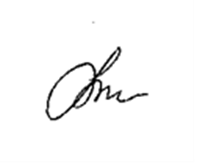 И.о. ГлавыВесьегонского муниципального округа                               А.А. Тихонов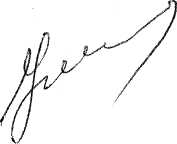 О признании утратившими силу постановлений Администрации Весьегонского муниципального округа от 30.12.2019 № 517,от 24.04.2020 № 175,от 24.12.2020 № 623